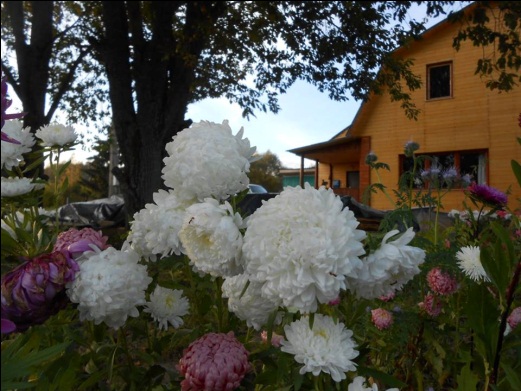 Адрес: Россонский  район, Клястицкий с/с, дер. Сосновый БорКонтактные данные:+37529 753 42 61 УСЛОВИЯ ПРОЖИВАНИЯ: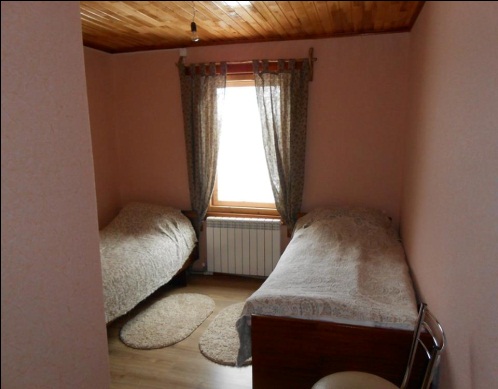 Двухэтажный деревянный дом на берегу реки Нища. 5 двухместных комнат (три из них с большими кроватями) для гостей. Туалет, душ, горячая вода в номерах. Wi-fi.КРАТКОЕ ОПИСАНИЕ: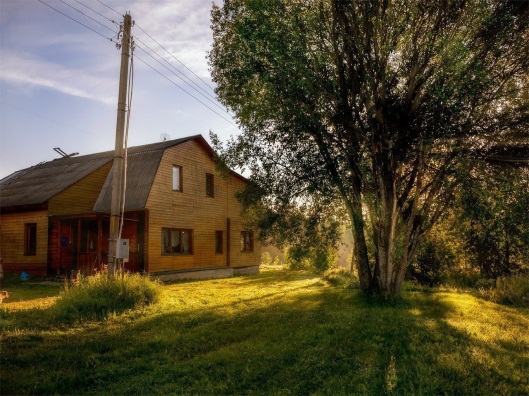 Усадьба "Заимка Лешего" находится на самом севере Беларуси, в глубине лесного массива в центре республиканского заказника «Красный Бор». Если вам хочется узнать больше о природе нашей страны - вам сюда. Здесь можно не только погулять по лесу, но и: - поучаствовать в кольцевании птиц;- подсмотреть за жизнью глухарей с в таежном лесу;- погулять по настоящему верховому болоту;- научиться строить дома для птиц;- углубить свои познания в области орнитологии и понаблюдать за птицами- познакомиться с волками (вникнуть в особенности взаимоотношений человека и зверя, послушать волчий вой и может быть пересмотреть свое отношение к серому);- понаблюдать за лосями, оленями и зубрами в настоящем лесу. 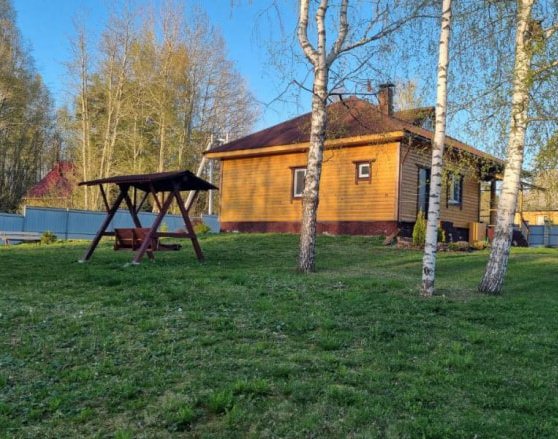 Адрес: Россонский район, Янковичский с/с, дер. Рудня ул.Санаторная  д.7 Контактные данные:+375 29 306-60-40, +375 33 306-60-40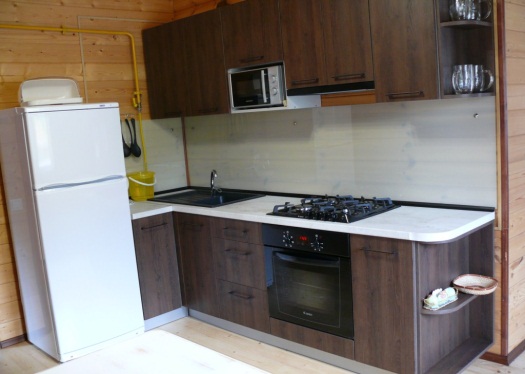 3066040@mail.ru  www.zveje.byУСЛОВИЯ ПРОЖИВАНИЯ:Двухэтажный деревянный дом, расположенный недалеко от озера Яковское.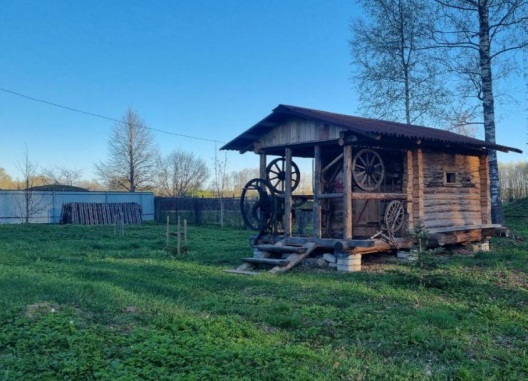 КРАТКОЕ ОПИСАНИЕ:Агроэкоусадьба «Звежье» предлагает гостям комфортные условия для проживания: в доме имеется санузел, душевая кабина, горячая вода. Хозяева гарантируют разнообразное домашнее питание из экологически чистых продуктов с домашнего подворья. Можете готовить сами, на кухне есть все необходимое оборудование и посуда. Здесь вы не только отдохнете в тихом и уютном месте, но и при необходимости пройдете курс лечебного классического массажа у опытного специалиста. Так же для Вас такие оздоровительные процедуры как: сон на ульях, лечебная физкультура, баня, разнообразные травяные чаи, мед и продукты пчеловодства. Для любителей активного отдыха: рыбалка, экскурсии, прогулки по водным и пешим маршрутам. Есть лодка, катамаран, велосипед. С одной стороны усадьбы находится озеро с небольшим островом, со второй - лес с разнообразной растительностью и животным миром. Так что живописные виды вам обеспечены.Бородулькина Наталья АлександровнаАдрес: Россонский район, Клястицкий с/с дер. Юховичи ул. Дружбы д.37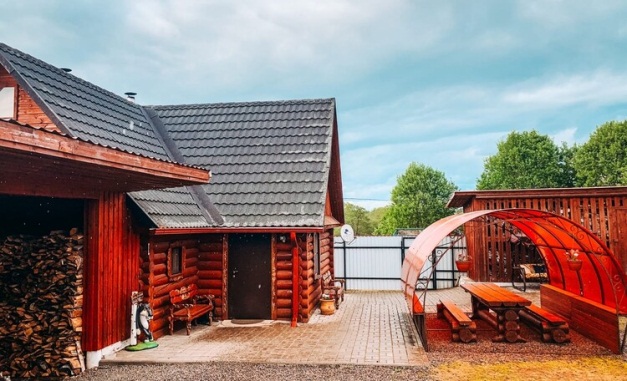 Контактные данные: +375 (33) 696-00-96+375(29)8998812Instagram: @houselike_УСЛОВИЯ ПРОЖИВАНИЯ:одноэтажный коттедж на 7 спальных мест (гостей 10+) на берегу реки Нища.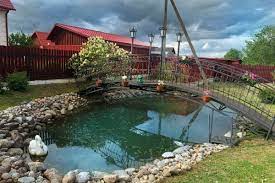 КРАТКОЕ ОПИСАНИЕ: Возможность  аренды  усадьбы для семейного отдыха, для проведения праздников (Дни рождения, небольшие корпоративы, выпускные и т.д.).Досуг: русская баня, отдых на природе, рыбалка, лодка, мангал, 4 беседки, отдых у реки.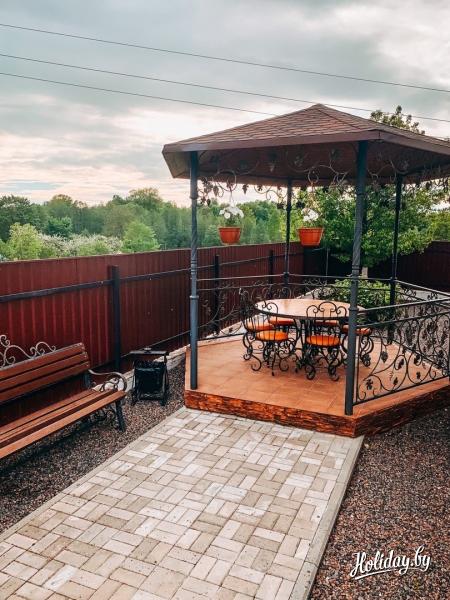 Имеется: оборудованная кухня, оборудованный санузел, камин, телевизор, DVD + микрофоны, музыкальная аудиосистема.Борисов Владимир ВасильевичАдрес: Россонский район, Янковичский с/с, дер. Рудня ул.Короли д.14а  Контактные данные: +375298131739УСЛОВИЯ ПРОЖИВАНИЯ:Одноэтажный дом на берегу озера Яковское.КРАТКОЕ ОПИСАНИЕ:Агроусадьба Остров расположена в прекрасном живописном месте, окруженном красивейшим озером густым лесами. В вашем распоряжении русская баня, катамаран, катер, беседки открытые, мангалы и многое другое.